TEHNISKĀ SPECIFIKĀCIJA/ TECHNICAL SPECIFICATION Nr. TS 2901.002-003 v1Izvads zemējuma, daļēji cinkots tērauds, d=10 mm/ Earthing outlet, partially galvanized steel, d = 10 mmAttēlam ir informatīvs raksturs/ The image is informative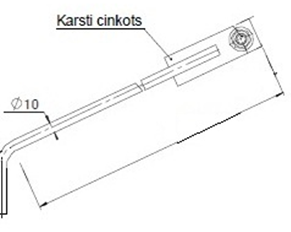 Nr./ NoApraksts/ DescriptionMinimāla tehniskā prasība/ Minimal technical requirementPiedāvātā produkta konkrētais tehniskais apraksts/ The offer with technical specificationAvots/ SourcePiezīmes/ RemarksVispārīgā informācija/ General informationRažotājs (nosaukums, atrašanās vieta)/ Manufacturer (name and location)Norādīt/ Specify2901.002 Izvads zemējuma, daļēji cinkots tērauds, d=10mm, 2,7m/Earthing outlet, partialy galvanized steel, d=10mm, 2,7mTipa apzīmējums/ Type reference 2901.003 Izvads zemējuma, daļēji cinkots tērauds, d=10mm, 1,5m/ Earthing outlet, partialy galvanized steel, d=10mm, 1.5mTipa apzīmējums/ Type referenceParauga piegāde laiks tehniskajai izvērtēšanai (pēc pieprasījuma), darba dienas/ Delivery time for sample technical check (on request), working daysNorādīt/ SpecifyStandarti/ StandartsIEC 62561-2 vai ekvivalents/ or equivalentAtbilst/ ConfirmISO 1461 vai ekvivalents/ or equivalentAtbilst/ ConfirmDokumentācija/ DocumentationIr iesniegts preces attēls, kurš atbilst sekojošām prasībām:/An image of the product that meets the following requirements has been submitted:".jpg" vai “.jpeg” formātā;/ .jpg or .jpeg formatizšķiršanas spēja ne mazāka par 2Mpix;/ resolution of at least 2Mpix;ir iespēja redzēt  visu produktu un izlasīt visus uzrakstus uz tā;/ the complete product can be seen and all the inscriptions on it can be read;attēls nav papildināts ar reklāmu/ the image does not contain any advertisementAtbilst/ ConfirmDeklarācijas par atbilstību standartam esamība/ The declaration of conformity with the standard, IEC 62561-2 vai ekvivalents/ or equivalentJā/YesDeklarācijas par atbilstību standartam esamība/The declaration of conformity with the standard, ISO 1461 vai ekvivalents/ or equivalentJā/YesTehniskā informācija/ Technical informationMateriāls/Material:10.1.Atlaidināts tērauds, daļēji cinkots ; cinkotā daļa: 2000-2500mm/ Tempered steel, partially galvanized; galvanized part:  2-2,5m (p.2.)Jā/Yes10.2.Atlaidināts tērauds, daļēji cinkots ; cinkotā daļa: 1-1,3m/  Tempered steel, partially galvanized; galvanized part: 1-1,3m (p.3.)Jā/YesGarums/Length, m11.1.Izvads zemējuma/ Earthing outlet (p.2.)≥2.711.2.Izvads zemējuma/ Earthing outlet (p.3.)≥1.5Diametrs/Diameter, mm≥10Apaļš, monolīts/Round, solidJā/YesMaksimālā elektriskā pretestība/Maximum electrical resistance, µΩ/m0,25Stiepes izturība: 290 līdz 510 N/mm²/Tensile strength: 290 to 510 N/mm²Jā/YesMaksimālais oglekļa saturs metālā/Maximum carbon content in metal, %0.3Metināms/WeldableJā/YesViens izvada gals simetriski apaļš/ One outlet end symmetrically roundJā/YesOtrā izvada galā piemetināta cinkota tērauda plāksne (≥30x3mm), ar caurumu skrūvei M10, metinājuma šuves garums ≥50mm/ At the other end, welded galvanized steel plate (≥30x3mm), with a hole for screw M10, weld seam length ≥50mmJā/Yes